UMOWA NR DOSTAWY DLA ZAMÓWIENIA P.N.:zawarta we Wrocławiu (dniem zawarcia Umowy jest dzień złożenia podpisu przez ostatnią ze Stron)pomiędzy:Sieć Badawcza ŁUKASIEWICZ – PORT Polski Ośrodek Rozwoju Technologii z siedzibą we Wrocławiu, przy ul. Stabłowickiej 147, 54-066 Wrocław, państwową osobą prawną, działającą w formie instytutu wchodzącego w skład Sieci Badawczej Łukasiewicz, posiadającą osobowość prawną, działającą na podstawie wpisu w Krajowym Rejestrze Sądowym o numerze 0000850580, posiadającą numer identyfikacji podatkowej NIP 8943140523, reprezentowaną przez:[___]zwaną w dalszej części niniejszej Umowy „Zamawiającym”,a[___]reprezentowaną przez:[___]zwana w dalszej części niniejszej Umowy „Wykonawcą”, zwanymi w dalszej części niniejszej Umowy łącznie „Stronami” lub pojedynczo „Stroną”.PreambułaNiniejsza Umowa zostaje zawarta przez Strony w wyniku postępowania 
o udzielenie zamówienia o udzielenie zamówienia klasycznego o wartości równej lub przekraczającej progi unijne pn: „Dostawa automatycznego systemu do multipleksowego obrazowania fluorescencyjnego preparatów tkankowych”, przeprowadzonego w trybie przetargu nieograniczonego na podstawie ustawy z dnia 11 września 2019 r. - Prawo zamówień publicznych.Na podstawie niniejszej Umowy Wykonawca zobowiązuje się do Dostawy automatycznego systemu do multipleksowego obrazowania fluorescencyjnego preparatów tkankowych oraz do udzielenia gwarancji i zapewnienia serwisu gwarancyjnego, a także do innych czynności opisanych w Umowie, w zamian za wynagrodzenie w kwocie [___] zł netto (słownie: [___] złotych 00/100), na zasadach każdorazowo szczegółowo wskazanych w Umowie.Niniejsza Preambuła nie ma charakteru normatywnego.§ 1.DefinicjeW treści niniejszej Umowy i w załącznikach do niej następujące słowa 
i określenia należy rozumieć jak podano poniżej:Awaria – oznacza stan Sprzętu utrudniający lub uniemożliwiający jego działanie zgodne z wymaganiami określonymi przez Zamawiającego, w szczególności w Opisie Przedmiotu Zamówienia stanowiącym Załącznik nr 1 do Umowy (zwanym dalej „OPZ”) lub zgodne z jego funkcjonalnością i specyfikacją techniczną dostarczoną przez Wykonawcę wraz ze Sprzętem, jak również wystąpienie wady fizycznej w rozumieniu art. 556(1) lub art. 5563 ustawy z dnia 23 kwietnia 1964 r. – Kodeks cywilny;Czas Naprawy - oznacza okres od dokonania Zgłoszenia Serwisowego do momentu usunięcia Awarii lub zapewnienia Sprzętu zastępczego, 
o co najmniej takich samych parametrach z zachowaniem 100% pierwotnej funkcjonalności Sprzętu;Dni robocze – dni od poniedziałku do piątku, z wyłączeniem dni ustawowo wolnych od pracy na terytorium Rzeczypospolitej Polskiej;Dostawa – oznacza dostarczenie oraz transport Sprzętu na warunkach określonych w niniejszej Umowie do siedziby Zamawiającego - pomieszczeń przeznaczonych na instalację Sprzętu, tj.: ul. Stabłowicka 147; 54-066 Wrocław, budynek nr C, pomieszczenie 1.08Protokół Odbioru – oznacza dokument sporządzony przez przedstawiciela Zamawiającego, o którym mowa w § 7 ust. 11 Umowy przy udziale przedstawiciela Wykonawcy, o którym mowa w § 7 ust. 10 Umowy, po ostatecznym odbiorze Sprzętu i Usług. Wzór Protokołu Odbioru stanowi Załącznik nr 6 do Umowy;Sprzęt – oznacza wszelką aparaturę i urządzenia wraz 
z oprogramowaniem (w tym licencjami do oprogramowania) oraz zestaw startowy odczynników do przeprowadzenia szkolenia, do których dostarczenia jest zobowiązany Wykonawca na podstawie niniejszej Umowy, których szczegółowy opis zawarty jest w OPZ;Umowa – oznacza niniejszą Umowę, zawartą pomiędzy Wykonawcą 
a Zamawiającym, wraz z Załącznikami stanowiącymi jej integralną część;Usługa (Usługi) – oznacza fizyczne złożenie i zmontowanie zakupionego Sprzętu w pełnej konfiguracji, jego wniesienie 
i ustawienie we wskazanym przez Zamawiającego miejscu użytkowania, a także instalację z podłączeniem do zasilania oraz uruchomienie sprawdzające poprawną pracę Sprzętu oraz poprawną pracę z innymi urządzeniami Zamawiającego. Usługa obejmuje również dostarczenie wszelkich urządzeń, materiałów, okablowania potrzebnych do podłączenia Sprzętu, pełnej dokumentacji Sprzętu, wykonania wszystkich testów i pomiarów próbnych w ramach procedury odbioru oraz szkolenie personelu z podstawowej obsługi Sprzętu dokonane przed odbiorem Sprzętu;Zgłoszenie Serwisowe – oznacza dokonane przez Zamawiającego zawiadomienie o wystąpieniu Awarii, przesłane Wykonawcy w sposób 
i w formie określonej w niniejszej Umowie.W przypadku sprzeczności pomiędzy niniejszą Umową a załącznikami, Strony przyznają pierwszeństwo niniejszej Umowie.§ 2.Oświadczenia i zobowiązania StronZamawiający i Wykonawca obowiązani są do współdziałania przy wykonywaniu niniejszej Umowy.Wykonawca gwarantuje, że posiada doświadczenie i wiedzę niezbędną do realizacji niniejszej Umowy, w tym doświadczenie w sprzedaży, instalacji, uruchamianiu i serwisowaniu urządzeń i aparatury takich jak Sprzęt oraz prowadzeniu instruktażu w zakresie obsługi Sprzętu wskazanego w OPZ i realizacji Usługi. Wykonawca ponosi ryzyko utraty bądź uszkodzenia Sprzętu do czasu podpisania przez Zamawiającego Protokołu Odbioru, potwierdzającego prawidłowe wykonanie Umowy (Protokół Odbioru). Wykonawca gwarantuje, iż najpóźniej w dniu Dostawy (oraz następnie aż do momentu przeniesienia własności Sprzętu na Zamawiającego) będzie mu przysługiwać prawo własności Sprzętu oraz że nie będzie on obciążony żadnym ograniczonym prawem rzeczowym, ani nie będzie przedmiotem żadnego prawa obligacyjnego mogącego wpływać na realizację Umowy 
i na sytuację prawną Zamawiającego i jego pełne i nieograniczone prawo własności Sprzętu i wyłączne prawo do posiadania Sprzętu, korzystania ze Sprzętu i dysponowania nim. Wykonawca gwarantuje, że Zamawiający nabędzie Sprzęt w stanie wolnym od wszelkich obciążeń i wad prawnych.Wykonawca gwarantuje, że Sprzęt dostarczony do Zamawiającego będzie fabrycznie nowy, wolny od wad prawnych i fizycznych oraz gotowy – po zainstalowaniu - do eksploatacji bez żadnych dodatkowych zakupów 
i inwestycji (bez konieczności montażu dodatkowych urządzeń lub oprogramowania/licencji), a także kompletny tj. wyposażony 
w wystarczającą ilość kabli i innych urządzeń oraz materiałów, niezbędnych do prawidłowego funkcjonowania Sprzętu oraz pozwalających na podłączenie go do standardowych gniazdek zasilających obowiązujących na terenie Rzeczypospolitej Polskiej w ramach wynagrodzenia Wykonawcy określonego w § 4 ust. 1 Umowy. Wykonawca gwarantuje, że Sprzęt oraz wszystkie materiały wykorzystywane przy Dostawie oraz wykonywanych Usługach, są dopuszczone do obrotu na terytorium Rzeczypospolitej Polskiej 
i spełniają wszystkie wymogi określone przepisami prawa powszechnie obowiązującego oraz że są zgodne z obowiązującymi na terenie Rzeczypospolitej Polskiej zaleceniami, normami, wymaganiami techniczno-eksploatacyjnymi oraz wymaganiami w zakresie norm bezpieczeństwa obsługi, w szczególności posiadają wszelkie wymagane przepisami prawa świadectwa, certyfikaty, atesty, deklaracje zgodności. Wykonawca gwarantuje i zapewnia, że Sprzęt oraz wszystkie materiały wykorzystywane przy Dostawie oraz wykonywanych Usługach, spełniają wszystkie wymogi wynikające z obowiązujących przepisów prawnych 
i obligatoryjnych norm technicznych, a nadto wymogi w zakresie bezpieczeństwa przyjęte w Unii Europejskiej, a w szczególności posiadają odpowiednie certyfikaty CE lub deklaracje zgodności CE wystawione przez producenta.Wraz z dostarczonym Sprzętem, Wykonawca dostarczy Zamawiającemu dokumenty, o których mowa w ust. 6 i 7 niniejszego paragrafu 
(z zapewnieniem możliwości przedstawienia innych równoważnych dokumentów w przypadkach przewidzianych w przepisach prawa powszechnie obowiązującego) oraz dokumentację techniczno-ruchową, 
w tym dokumentację określającą media potrzebne do prawidłowego funkcjonowania Sprzętu. Wykonawca dostarczy ponadto Zamawiającemu wszelkie inne niezbędne dokumenty celem wykonania badań technicznych i uzyskania zezwolenia na eksploatację Sprzętu, gdy uzyskanie zezwolenia wymagane jest przez przepisy prawa.Wykonawca zobowiązuje się wykonać Umowę zgodnie z najlepszą wiedzą profesjonalną, z zachowaniem najwyższej staranności wymaganej dla profesjonalisty posiadającego doświadczenie w realizacji tego typu zobowiązań porównywalnych pod względem rozmiaru, zakresu 
i złożoności oraz z zachowaniem wszystkich obowiązków i wymogów wynikających z powszechnie obowiązujących przepisów prawa oraz właściwych norm technicznych oraz zaleceń i obowiązujących wymagań techniczno-eksploatacyjnych, jak również z wymagań w zakresie norm bezpieczeństwa obsługi.Wykonawca gwarantuje, że Sprzęt dostarczony do Zamawiającego będzie wyprodukowany nie wcześniej niż 12 (dwanaście) miesięcy przed terminem Dostawy.Wykonawca zapewnia i gwarantuje, że Sprzęt i Usługi przez niego oferowane spełniają wszystkie wymagania określone w Umowie, w tym 
w OPZ, oraz że oznaczenie Sprzętu jest zgodne z obowiązującymi przepisami.Wraz ze Sprzętem Wykonawca zobowiązuje się dostarczyć Zamawiającemu: wszelkie dokumenty gwarancyjne producenta lub autoryzowanego dystrybutora, w tym dokumenty określające zasady świadczenia usług gwarancyjnych lub inne dokumenty określające warunki gwarancji 
(w języku polskim), uwzględniające w szczególności wymogi określone 
w Załączniku nr 1 i 4 do Umowy;instrukcje użytkowania Sprzętu (w języku angielskim lub w języku polskim). Wykonawca ponosi odpowiedzialność za działania i zaniechania osób, którymi posługuje się przy wykonaniu Umowy, niezależnie od podstawy nawiązania stosunku pracy lub rodzaju umowy cywilnoprawnej stanowiącej podstawę współpracy, jak za swoje własne działania lub zaniechania. 
W razie posługiwania się podwykonawcami, Wykonawca ponosi również odpowiedzialność za działania i zaniechania pracowników 
i współpracowników podwykonawcy lub dalszego podwykonawcy, i to niezależnie od podstawy i rodzaju stosunków prawnych łączącego ich 
z podwykonawcą jak za własne działania i zaniechania.Wykonawca gwarantuje, że osoby, którymi będzie posługiwać się przy realizacji Umowy, posiadają niezbędną, odpowiednią wiedzę, kwalifikacje 
i są przygotowane do wykonywania Umowy, w tym Dostaw i Usług wchodzących w zakres przedmiotu Umowy. Wykonawca w szczególności oświadcza, że osoby te posiadają uprawnienia i kwalifikacje wymagane odpowiednimi przepisami prawa.Podczas wykonywania niniejszej Umowy w siedzibie Zamawiającego osoby, którymi Wykonawca będzie posługiwać się przy realizacji Umowy, zobowiązane są do przestrzegania wszystkich przepisów i regulacji organizacyjno-porządkowych obowiązujących u Zamawiającego, 
a mających zastosowanie do realizacji prac wchodzących w zakres przedmiotu Umowy. Przepisy i regulacje, o których mowa w zdaniu poprzednim stanowią Załącznik nr 8 do Umowy.Wykonawca zobowiązuje się dostarczyć Sprzęt o jakości nie niższej niż określona w OPZ, oraz w ofercie Wykonawcy (stanowiącej Załącznik nr 2 do Umowy).Zamawiający oświadcza, że jest czynnym podatnikiem podatku VAT. Wykonawca oświadcza, że jest/nie jest czynnym podatnikiem podatku VAT/VAT UE.Wykonawca niniejszym oświadcza, że na moment zawarcia Umowy nie podlega wykluczeniu z postępowania o udzielenie zamówienia publicznego lub konkursu, o którym mowa w art. 7 ust. 1 ustawy z dnia 13 kwietnia 2022 r. o szczególnych rozwiązaniach w zakresie przeciwdziałania wspieraniu agresji na Ukrainę oraz służących ochronie bezpieczeństwa narodowego oraz że nie zachodzą w stosunku do niego przesłanki, o których mowa w art. 5k ust. 1 rozporządzenia Rady (UE) nr 833/2014 z dnia 31 lipca 2014 r. dotyczącego środków ograniczających w związku z działaniami Rosji destabilizującymi sytuację na Ukrainie (dalej łącznie jako „Wykluczenie”). W przypadku gdy na jakimkolwiek etapie trwania Umowy Wykonawca będzie podlegał Wykluczeniu, w oparciu 
o którąkolwiek z wyżej wymienionych podstaw, Zamawiający jest uprawniony do rozwiązania Umowy w trybie natychmiastowym z winy Wykonawcy.§ 3.Przedmiot UmowyPrzedmiotem Umowy jest przeniesienie własności Sprzętu szczegółowo opisanego w OPZ tj. automatyczny system do multipleksowego obrazowania fluorescencyjnego preparatów tkankowych i jego Dostawa oraz wykonanie Usług, w tym Transport, rozładunek i instalację w siedzibie Zamawiającego, a także udzielenie gwarancji i zapewnienie serwisu gwarancyjnego - na zasadach i w zakresie określonym w Umowie, a także do innych czynności opisanych w Umowie.W ramach Umowy Wykonawca przeniesie na Zamawiającego własność Sprzętu oraz wyda go Zamawiającemu i wykona Usługi, a Zamawiający zobowiązuje się dostarczony Sprzęt przyjąć oraz zapłacić Wykonawcy cenę, pod warunkiem prawidłowej realizacji przedmiotu Umowy przez Wykonawcę, zgodnie z warunkami Umowy. Wykonawca jest zobowiązany do dostawy Sprzętu wraz z odpowiednimi świadectwami, atestami, certyfikatami oraz pozwoleniami wymaganymi przez obowiązujące przepisy prawa, w zakresie określonym w Umowie.Własność Sprzętu przechodzi na Zamawiającego w momencie podpisania przez Zamawiającego Protokołu Odbioru potwierdzającego prawidłowe wykonanie Zamówienia (Protokół Odbioru). Przeniesienie własności jest objęte wynagrodzeniem z niniejszej Umowy.Strony zgodnie postanawiają, że Dostawa Sprzętu będzie odbywać się na zasadach DDP (Delivered Duty Paid, Incoterms 2020), chyba że postanowienia niniejszej Umowy przewidują dalej idącą odpowiedzialność Wykonawcy. Wtedy stosuje się postanowienia przewidujące taką dalej idącą odpowiedzialność. Wykonawca oświadcza, że rozumie i akceptuje zasady DDP, w szczególności zaś, że jest wyłącznie i w pełni odpowiedzialny za realizację transportu oraz jego koszty do miejsca Dostawy Sprzętu. Wykonawca ponosi także koszty ewentualnego ubezpieczenia transportu Sprzętu oraz odpowiada za jego utratę w trakcie transportu, za opłacenie ceł, właściwe opakowanie Sprzętu, jego zabezpieczenie na czas transportu oraz za jego rozładunek na swój koszt w miejscu Dostawy.W ramach Umowy i przewidzianego w niej wynagrodzenia Wykonawca zobowiązany jest również do:zapewnienia odpowiedniego opakowania Sprzętu, to jest takiego opakowania Sprzętu, jakie jest wymagane, by nie dopuścić do uszkodzenia lub pogorszenia jego jakości, w trakcie transportu do miejsca Dostawy; prawidłowego oznakowania opakowań Sprzętu, to jest oznakowania zawierającego szczegółowy opis miejsca Dostawy w następujący sposób: budynek nr C, pomieszczenie nr 1.08 (w którym ma być zamontowany Sprzęt);usunięcia na własny koszt i we własnym zakresie wszystkich elementów pozostałych po Dostawie Sprzętu i wykonanych Usługach, w szczególności m.in. wszelkich opakowań, palet po Sprzęcie, elementów wadliwych, odpadów i innych;pozostawienia pomieszczenia Dostawy oraz drogi transportu (m.in. ciąg komunikacyjny, ściany, podłogi, winda, rampa wyładowcza itp.) 
w stanie nie gorszym niż zastany przed montażem Sprzętu. W razie wystąpienia jakichkolwiek uszkodzeń w/w elementów Wykonawca jest zobowiązany do usunięcia ich na własny koszt, przy użyciu własnego sprzętu i pracowników;udzielenia gwarancji i zapewnienia serwisu gwarancyjnego dla dostarczonego Sprzętu na zasadach określonych w Umowie; przeprowadzenia szkolenia personelu Zamawiającego w zakresie obsługi Sprzętu, w tym pod kątem rozpoznawania ewentualnych Awarii Sprzętu, przed odbiorem Sprzętu – w ramach Usług.jednorazowego przeniesienia Sprzętu z pierwotnej lokalizacji, tj. budynek nr C, pomieszczenie nr 1.08, i jego instalacji w innym miejscu, wskazanym przez Zamawiającego w obrębie jego siedziby, 
w okresie obowiązywania gwarancji, według potrzeb Zamawiającego w ustalonym terminie.§ 4.Wynagrodzenie Strony ustalają, że wysokość całkowitego wynagrodzenia ryczałtowego Wykonawcy z tytułu wykonania Umowy wynosi [___] zł netto (słownie: [___] złotych netto), powiększonego o podatek od towarów i usług w wysokości [___] zł (słownie: [___] złotych i 00/100), tj. [___] zł brutto (słownie: [___] złotych i 00/100).Wynagrodzenie, o którym mowa w ust. 1 niniejszego paragrafu, obejmuje i uwzględnia wszelkie koszty związane z kompleksową realizacją przedmiotu Umowy, w tym w szczególności koszty wynikające ze zobowiązań Wykonawcy określonych w § 2 i § 3 Umowy, koszty Dostawy i realizacji Usług, przeprowadzenia szkoleń przy obsłudze Sprzętu, udzielania licencji na całość wymaganego oprogramowania Sprzętu, zapewnienia pełnego serwisu gwarancyjnego zgodnie 
z wymogami Umowy i jej załączników. W razie wątpliwości Strony ustalają, że poza wynagrodzeniem, o którym mowa w ust. 1 niniejszego paragrafu, Zamawiający nie jest zobowiązany do zapłaty jakichkolwiek dodatkowych kwot na rzecz Wykonawcy, w tym zwłaszcza kwot związanych z pokryciem poniesionych przez Wykonawcę, w związku z realizacją przedmiotu Umowy: wydatków, strat, kosztów, opłat, prowizji, składek ubezpieczeniowych, utraconych zysków, roszczeń, ciężarów, zabezpieczeń lub jakiegokolwiek rodzaju opłat publicznoprawnych, w tym zobowiązań podatkowych i celnych. W przypadku dostarczenia przez Wykonawcę Sprzętu sprowadzonego spoza obszaru Unii Europejskiej, Zamawiający wymaga, by wszelkie cło 
i wszystkie podatki za Sprzęt zostały opłacone przez Wykonawcę.W przypadku poniesienia przez Zamawiającego dodatkowych kosztów związanych z realizacją Umowy (w szczególności kosztów, o których mowa w ust. 2-3 powyżej) ponad zapłatę wynagrodzenia, o którym mowa w ust. 1 powyżej, Zamawiający zażąda od Wykonawcy zwrotu pełnej kwoty poniesionych kosztów wystawiając odpowiedni dokument księgowy i dostarczając go Wykonawcy, zaś Wykonawca zwróci Zamawiającemu równowartość poniesionych kosztów, w terminie 14 dni od dnia otrzymania żądania zwrotu od Zamawiającego.Strony ustalają, że wynagrodzenie, o którym mowa w ust. 1 jest wynagrodzeniem ostatecznym i nie ulegnie zmianie przez cały okres trwania Umowy. § 5.Warunki płatnościZa prawidłowe wykonanie całości przedmiotu Umowy Zamawiający zapłaci Wykonawcy wynagrodzenie w wysokości określonej w § 4 ust. 1.Wynagrodzenie, o którym mowa w § 4 ust. 1, będzie płatne w terminie do 30 dni od daty otrzymania przez Zamawiającego prawidłowo wystawionej faktury VAT, na wskazany w fakturze VAT numer rachunku bankowego Wykonawcy, pod warunkiem, że jeżeli wymagają tego przepisy prawa, rachunek bankowy będzie zarejestrowany w wykazie podmiotów zarejestrowanych jako podatnicy VAT, niezarejestrowanych oraz wykreślonych i przywróconych do rejestru VAT, prowadzonym przez Szefa Krajowej Administracji Skarbowej (tzw. biała lista podatników VAT) (dalej jako „Biała Lista VAT”).W przypadku, gdy będą wymagać tego przepisy prawa, a rachunek bankowy wskazany w fakturze VAT nie znajduje się na Białej Liście VAT, Wykonawca upoważnia Zamawiającego do wstrzymania się z zapłatą wynagrodzenia do czasu wystawienia faktury VAT zawierającej rachunek bankowy znajdujący się na Białej Liście VAT, chyba że Wykonawca wykaże, że nie powinien być wpisany w na Białej Liście VAT (np. z uwagi na to, że nie jest czynnym podatnikiem VAT).W sytuacji, gdy wynagrodzenie powinno być płatne z zastosowaniem mechanizmu podzielonej płatności, Wykonawca zobowiązuje się do umieszczenia na fakturze VAT wyrazów "mechanizm podzielonej płatności".W przypadku, gdy zgodnie z przepisami prawa wynagrodzenie powinno być płatne z zastosowaniem mechanizmu podzielonej płatności, 
a Wykonawca w fakturze VAT nie zawarł dopisku, o którym mowa w ust. 4, Wykonawca upoważnia Zamawiającego do wstrzymania się z zapłatą wynagrodzenia do czasu prawidłowego wystawienia faktury VAT. 
W przypadku, gdy zgodnie z przepisami prawa wynagrodzenie powinno być płatne z zastosowaniem mechanizmu podzielonej płatności, Zamawiający może również dokonać zapłaty wynagrodzenia 
z zastosowaniem mechanizmu podzielonej płatności, niezależnie od umieszczenia przez Wykonawcę na fakturze VAT dopisku, o którym mowa w ust. 4.Podstawą wystawienia faktury VAT, o której mowa w ust. 2 niniejszego paragrafu, będzie podpisany przez przedstawiciela Zamawiającego, 
o którym mowa w § 7 ust. 11 Umowy, Protokół Odbioru bez uwag, potwierdzający prawidłowe wykonanie przedmiotu Umowy. Wykonawca ponosi pełną odpowiedzialność za prawidłowość numeru rachunku bankowego wskazanego w fakturze VAT.Faktura VAT, o której mowa w ust. 2 niniejszego paragrafu, powinna zawierać w szczególności następujące dodatkowe elementy:numer Umowy; określenie przedmiotu Umowy.Do faktury Wykonawca załączy kopię Protokołu Odbioru potwierdzającego prawidłowe wykonanie przedmiotu Umowy.Za datę płatności uważa się datę obciążenia rachunku bankowego Zamawiającego.Zamawiający jako odbiorca akceptuje stosowanie przez Wykonawcę faktur elektronicznych, które należy przesyłać na adres Zamawiającego: 
e-faktury@port.lukasiewicz.gov.pl Do składania ustrukturyzowanych faktur elektronicznych stosuje się przepisy ustawy z dnia 09.11.2018 r. o elektronicznym fakturowaniu 
w zamówieniach publicznych, koncesjach na roboty budowlane lub usługi oraz partnerstwie publiczno-prywatnym.Wykonawca zobowiązuje się do niezwłocznego poinformowania Zamawiającego o każdej zmianie statusu podatkowego, o którym mowa w § 2 ust. 17, nie później niż w terminie jednego dnia roboczego od takiej zmiany. Wykonawca zobowiązuje się do pokrycia wszelkich bezpośrednich 
i pośrednich szkód (w tym utraconych korzyści), jakie Zamawiający poniesie na skutek wprowadzenia go w błąd co do statusu podatkowego Wykonawcy.Wykonawca upoważnia Zamawiającego do wstrzymania się z zapłatą wynagrodzenia Wykonawcy w części odpowiadającej wysokości podatku VAT, w przypadku, gdy Zamawiający stwierdzi, że Wykonawca na stronach Ministerstwa Finansów nie jest wskazany jako podatnik VAT czynny, pomimo tego, że Wykonawca oświadczył, że jest czynnym podatnikiem podatku VAT – do czasu przekazania Zamawiającemu aktualnego (wydanego nie wcześniej niż 14 dni przed przekazaniem Zamawiającemu) zaświadczenia z Urzędu Skarbowego, że Wykonawca jest czynnym podatnikiem VAT.Wykonawca zobowiązuje się do zwrotu wynagrodzenia zapłaconego przez Zamawiającego w części odpowiadającej wysokości podatku VAT, 
w przypadku, gdy Zamawiający stwierdzi, że na dzień wystawienia faktury VAT lub zapłaty wynagrodzenia Wykonawca na stronach Ministerstwa Finansów nie był wskazany jako podatnik VAT czynny.Zamawiający oświadcza, że posiada status dużego przedsiębiorcy 
w rozumieniu ustawy dnia 8 marca 2013 r. o przeciwdziałaniu nadmiernym opóźnieniom w transakcjach handlowych. Wykonawca oświadcza, że posiada status mikroprzedsiębiorcy / małego przedsiębiorcy / średniego przedsiębiorcy / dużego przedsiębiorcy 
w rozumieniu ustawy dnia 8 marca 2013 r. o przeciwdziałaniu nadmiernym opóźnieniom w transakcjach handlowych.§ 6.Termin i warunki realizacji UmowyTermin realizacji Umowy: do 8 tygodni od dnia podpisania umowy.Za termin realizacji Umowy Strony uznają termin podpisania Protokołu Odbioru potwierdzającego prawidłowe wykonanie Umowy (bez uwag). Termin realizacji Umowy obejmuje czas przewidziany na: produkcję Sprzętu, Dostawę Sprzętu, wykonanie Usług – w tym przeprowadzenie szkolenia personelu Zamawiającego, przeprowadzenie procedury odbioru, o której mowa w § 7 Umowy, podpisanie Protokołu Odbioru potwierdzającego prawidłowe wykonanie przedmiotu Umowy (Protokół Odbioru bez uwag). Wykonawca uzgodni planowany termin oraz planowaną godzinę Dostawy Sprzętu oraz realizacji Usług, w tym w szczególności montażu 
i przeprowadzenia szkolenia z obsługi Sprzętu, z przedstawicielem Zamawiającego, o którym mowa w § 7 ust. 11, na co najmniej 2 (dwa) dni robocze przed proponowanym terminem.§ 7.Warunki odbioru i nadzórKażda ze Stron wyznaczy osoby odpowiedzialne za przeprowadzenie procedury i dokonanie odbioru Sprzętu oraz Usług, przy czym Zamawiający zastrzega sobie prawo upoważnienia podmiotu trzeciego do udziału w realizacji odbioru, w szczególności w celu weryfikacji poprawności wykonania przedmiotu Umowy.Wykonawca zobowiązany jest do przygotowania procedury odbioru zgodnie z postanowieniami niniejszego paragrafu. Procedura odbioru może zostać rozpoczęta wyłącznie w sytuacji, gdy Wykonawca uprzednio uzgodni planowany termin Dostawy Sprzętu oraz realizacji Usług (data i godzina) z przedstawicielem Zamawiającego, 
o którym mowa w ust. 11 niniejszego paragrafu.Procedura odbioru obejmuje w szczególności:odbiór ilościowo-rzeczowy dostarczonego Sprzętu, w tym także wszelkich urządzeń, okablowania, części i akcesoriów, nośników danych, certyfikatów, licencji, dokumentacji producenta, dokumentacji technicznej, instrukcji użytkowania itp.; badanie techniczne Sprzętu, które przeprowadzą przedstawiciele Zamawiającego przy fakultatywnym udziale przedstawicieli Wykonawcy w miejscu wskazanym przez Zamawiającego na Dostawę Sprzętu;odbiór jakościowy dostarczonej przez Wykonawcę dokumentacji technicznej Sprzętu niezbędnej do prawidłowej eksploatacji, wraz 
z pozostałymi dokumentami wymaganymi na podstawie niniejszej Umowy oraz Załączników do Umowy.szkolenie podstawowe personelu Zamawiającego, które zostanie przeprowadzone po zakończeniu instalacji Sprzętu. Zamawiający dokona stosownego odbioru przedmiotu Umowy wyłącznie wówczas, gdy przedmiot Umowy, będzie wykonany w sposób w pełni zgodny z Umową, w tym z OPZ, i w wyniku przeprowadzenia testów Zamawiający stwierdzi, że Sprzęt osiągnął parametry wymagane Umową.Ostateczny odbiór dostarczonego Sprzętu oraz Usług zostanie potwierdzony podpisaniem Protokołu Odbioru przez przedstawiciela Zamawiającego, o którym mowa w ust. 11 niniejszego paragrafu, przy udziale przedstawiciela Wykonawcy, o którym mowa w ust. 10 poniżej.Projekt Protokołu Odbioru, o którym mowa w ust. 6, zgodny ze wzorem przedstawionym w Załączniku nr 6 do Umowy, sporządza Zamawiający 
w wersji papierowej i wersji elektronicznej edytowalnej (pliki xls., xlsx., doc., docx.), wyszczególniając Sprzęt i jego poszczególne elementy (pozycje wyszczególnione w protokole powinny zawierać charakterystyczne znaki identyfikacyjne elementów Sprzętu, w tym jego wyposażenia, np. nr seryjny/katalogowy) oraz wykonane Usługi.W terminie 5 (pięciu) dni roboczych od dnia Dostawy Sprzętu Zamawiający dokona odbioru Sprzętu albo oświadczy o odmowie odbioru zgodnie z poniższymi postanowieniami. Jeżeli odbiór nie zakończył się wynikiem pozytywnym, w szczególności w przypadku stwierdzenia wad Sprzętu lub jego niezgodności z Umową lub w przypadku niedostarczenia niektórych elementów Sprzętu lub niewykonania lub nienależytego wykonania niektórych Usług lub innych nieprawidłowości wykonania Umowy, Zamawiający w terminie do 5 (pięciu) dni roboczych od dnia Dostawy Sprzętu oświadczy o odmowie odbioru i przedstawi listę wad 
i uwag, sporządzoną zgodnie ze wzorem stanowiącym Załącznik nr 3 do Umowy, podpisaną przez swojego przedstawiciela, o którym mowa w ust. 11 niniejszego paragrafu. Wykonawca w terminie do 5 (pięciu) dni roboczych od dnia przekazania mu listy wad i uwag zgodnie 
z Załącznikiem nr 3 do Umowy doprowadzi przedmiot Umowy do pełnej zgodności z Umową, w szczególności usuwając wszelkie stwierdzone wady Sprzętu. W przypadkach uzasadnionych względami technicznymi, technologicznymi lub organizacyjnymi dotyczącymi czynności niezbędnych do doprowadzenia przedmiotu Umowy do pełnej zgodności 
z Umową, Zamawiający może, według swojej wyłącznej woli, określić dłuższy termin usunięcia wad, co zmodyfikuje termin, o którym mowa 
w zdaniu poprzednim. Po usunięciu wad i doprowadzeniu przedmiotu Umowy do pełnej zgodności z Umową oraz po dokonaniu odbioru przedmiotu Umowy Zamawiający ponownie sporządzi Protokół Odbioru, zgodnie z postanowieniami niniejszego paragrafu. W przypadku nieusunięcia wad przez Wykonawcę w terminie, o którym mowa 
w niniejszym ustępie, Zamawiający według swojego wyboru będzie mógł wyznaczyć Wykonawcy dodatkowy termin na usunięcie wad lub też od Umowy odstąpić zgodnie z § 10 ust. 1 pkt 3 Umowy. Postanowienia niniejszego ustępu nie uchybiają prawu Zamawiającego do naliczenia kar umownych, o których mowa w § 10 ust. 3 Umowy.W przypadku, gdy odbiór zakończy się wynikiem pozytywnym, Protokół Odbioru będzie stanowił potwierdzenie prawidłowego wykonania przedmiotu Umowy (bez uwag).Osobą upoważnioną do uczestniczenia w procedurze odbioru, o której mowa w niniejszym paragrafie, w tym podpisania Protokołu Odbioru 
i złożenia w imieniu Wykonawcy oświadczeń w nim zawartych, ze strony Wykonawcy jest: [___] tel. [___], e-mail: [___]. Zmiana osoby lub danych, o których mowa w zdaniu poprzednim, nie stanowi zmiany Umowy i staje się skuteczna z chwilą pisemnego powiadomienia Zamawiającego o takiej zmianie ze wskazaniem nowej osoby upoważnionej lub nowych danych. Osoba wskazana w niniejszym ustępie jest także upoważnienia do komunikacji w imieniu Wykonawcy i uzgodnień dotyczących realizacji Umowy.Osobą upoważnioną do uczestniczenia w procedurze odbioru, o której mowa w niniejszym paragrafie, w tym podpisania Protokołu Odbioru oraz listy wad i uwag, o której mowa w ust. 8 niniejszego paragrafu, ze strony Zamawiającego jest: Patrycja Gazińska tel. 725640009, e-mail: patrycja.gazińska@port.lukasiewicz.gov.pl. Zmiana osoby lub danych, o których mowa w zdaniu poprzednim, nie stanowi zmiany Umowy i staje się skuteczna z chwilą pisemnego lub elektronicznego powiadomienia Wykonawcy o takiej zmianie ze wskazaniem nowej osoby upoważnionej lub nowych danych. Osoba wskazana w niniejszym ustępie jest także upoważnienia do komunikacji w imieniu Zamawiający i uzgodnień dotyczących realizacji Umowy.Podpisanie Protokołu Odbioru potwierdzającego prawidłowe wykonanie przedmiotu Umowy nie zwalnia Wykonawcy z roszczeń 
z tytułu rękojmi i gwarancji jakości Sprzętu, którego Protokół Odbioru dotyczy. Strony zgodnie postanawiają, że wszelkie korzyści i ciężary związane 
z przedmiotem Umowy oraz niebezpieczeństwo przypadkowej utraty lub uszkodzenia Sprzętu przechodzi na Zamawiającego z chwilą podpisania Protokołu Odbioru.Strony zgodnie potwierdzają, że wszelka korespondencja, w tym składanie oświadczeń woli i wiedzy jest możliwe za pośrednictwem poczty elektronicznej na adresy e-mail osób wskazanych w ust. 10 i 11 niniejszego paragrafu. Strony zgodnie potwierdzają taki sposób komunikacji. § 8.PodwykonawstwoW przypadku zamiaru powierzenia wykonania choćby części zamówienia podwykonawcom, Wykonawca zobowiązany jest niezwłocznie zgłosić ten fakt Zamawiającemu w formie pisemnej pod rygorem nieważności na każdym etapie realizacji Umowy poprzez podanie nazwy, danych kontaktowych oraz przedstawicieli podwykonawcy.W przypadku powierzenia wykonania części zamówienia podwykonawcom, Wykonawca zobowiązuje się do koordynacji prac wykonywanych przez te podmioty i ponosi przed Zamawiającym odpowiedzialność za należyte wykonanie przedmiotu Umowy.W przypadku powzięcia przez Zamawiającego informacji o realizowaniu zamówienia przez podwykonawców niezgłoszonych Zamawiającemu przez Wykonawcę, Zamawiający może nakazać przerwanie realizacji Umowy do momentu wyjaśnienia sprawy lub odstąpić od Umowy, zgodnie z § 10 ust. 1 pkt 4 Umowy. Przerwanie realizacji Umowy z tego powodu nie stanowi podstawy do żądania przez Wykonawcę wydłużenia terminu realizacji Umowy.Umowa o podwykonawstwo nie może zawierać postanowień kształtujących prawa i obowiązki podwykonawcy, w zakresie kar umownych oraz postanowień dotyczących warunków wypłaty wynagrodzenia, w sposób dla niego mniej korzystny niż prawa i obowiązki Wykonawcy, ukształtowane postanowieniami niniejszej Umowy. Przy realizacji Umowy Wykonawca nie może posłużyć się podwykonawcami, dostawcami lub podmiotami, na których zdolności polega, co do których występują przesłanki wskazane w art. 5k ust. 1 lit a)-c) rozporządzenia Rady (UE) nr 833/2014 z dnia 31 lipca 2014 r. dotyczącego środków ograniczających w związku z działaniami Rosji destabilizującymi sytuację na Ukrainie, w przypadku, gdy przypada na nich ponad 10% wartości niniejszej Umowy. W razie zaistnienia okoliczności, o których mowa w zdaniu poprzednim, na jakimkolwiek etapie wykonania Umowy, Zamawiający jest uprawniony do rozwiązania Umowy z winy Wykonawcy, w trybie natychmiastowym.§ 9.Gwarancja i serwisWykonawca zapewnia 24 miesięczną gwarancję na Sprzęt od dnia podpisania Protokołu odbioru. Szczegółowe warunki gwarancji określa Załącznik nr 4 do Umowy oraz OPZ. Niezależenie Wykonawca jest zobowiązany do zapewnienia udzielenia gwarancji przez producenta Sprzętu lub jego części na warunkach wskazanych w OPZ i Umowie, tj. w szczególności udziela gwarancji na zestaw komputerowy na okres 36 miesięcy od dnia podpisania Protokołu odbioru na warunkach określonych w Umowie (zgodnie z Tabelą nr 1 OPZ).Niezależnie od uprawnień z tytułu rękojmi, określonych odpowiednimi przepisami prawa, Wykonawca udziela Zamawiającemu gwarancji na okres oraz na zasadach określonych w Załączniku nr 4 do niniejszej Umowy oraz w niniejszym paragrafie. Udzielona przez Wykonawcę gwarancja nie wyłącza, nie ogranicza ani nie zawiesza uprawnień Zamawiającego wynikających z przepisów o rękojmi za wady. W przypadku gdy ustawowy termin rękojmi za wady jest krótszy od ustalonego umownie terminu gwarancji, Strony postanawiają rozszerzyć umownie odpowiedzialność z tytułu rękojmi w ten sposób, że Wykonawca udziela rękojmi w odniesieniu do całości Sprzętu tj. (wszystkich urządzeń i ich części wskazanych w OPZ) na okres równy okresowi gwarancji. Jeśli producent Sprzętu albo autoryzowany dystrybutor wystawił kartę gwarancyjną dla Sprzętu, Wykonawca wyda ją Zamawiającemu przy Dostawie Sprzętu. Uprawnienia gwarancyjne, jakie przysługują Zamawiającemu bezpośrednio wobec producenta Sprzętu względnie autoryzowanego dystrybutora, są niezależne od uprawnień wynikających z niniejszej Umowy, jakie przysługują Zamawiającemu wobec Wykonawcy.Wykonawca zobowiązuje się do przekazania Zamawiającemu wraz 
z Dostawą pisemnej informacji dotyczącej rodzaju czynności (działań) przysługujących Zamawiającemu bez dodatkowego wynagrodzenia 
w ramach gwarancji (obejmujących co najmniej uprawnienia Zamawiającego określone w Załączniku nr 4 niniejszej Umowy), o ile Wykonawca przewiduje dodatkowe czynności (działania) poza wskazanymi w Załączniku nr 4.W przypadku pojawienia się aktualizacji oprogramowania sterującego Sprzętem lub jego częścią Wykonawca w okresie gwarancji zainstaluje je niezwłocznie na stacjach roboczych, będących częścią Sprzętu.§ 10.Odstąpienie od Umowy i odpowiedzialność za nienależytą realizację UmowyZamawiający może odstąpić od Umowy ze skutkiem ex tunc (wstecznym), gdy:Wykonawca opóźnia się w wykonaniu Umowy o 5 (pięć) dni w stosunku do terminu określonego w § 6 ust. 1 Umowy (bez konieczności wyznaczania przez Zamawiającego terminu dodatkowego) na podstawie art. 492 Kodeksu cywilnego;Wykonawca naruszy inne niż wskazano w pkt 3 poniżej postanowienia Umowy (z uwzględnieniem Załączników do niej) i nie naprawi tego uchybienia w wyznaczonym przez Zamawiającego dodatkowym terminie 5 (pięciu) dni od otrzymania przez Wykonawcę pisemnego wezwania do usunięcia naruszenia, z wyjątkiem należycie udokumentowanego przypadku siły wyższej opisanej w § 11 Umowy;dostarczony przez Wykonawcę Sprzęt nie odpowiada wymogom wynikającym z Umowy, w szczególności wskazanym w OPZ, 
a Wykonawca nie usunie tego naruszenia w wyznaczonym przez Zamawiającego terminie, w szczególności w terminie określonym 
w § 7 ust. 8 lub w terminie wyznaczonym przez Zamawiającego na podstawie tego postanowienia;Wykonawca powierzy realizowanie chociażby części przedmiotu Umowy podwykonawcy bez uprzedniego zgłoszenia zamiaru korzystania z podwykonawcy Zamawiającemu.Postanowienia niniejszej Umowy, w tym jej Załączników, nie wyłączają ani nie ograniczają prawa Zamawiającego do odstąpienia od Umowy na podstawie powszechnie obowiązujących przepisów prawa, w tym 
w szczególności na podstawie przepisów o rękojmi za wady fizyczne 
i prawne.Zamawiający może zażądać od Wykonawcy zapłaty kar umownych 
w następujących przypadkach:w przypadku przekroczenia przez Wykonawcę terminu, o którym mowa w § 6 ust. 1 (termin realizacji Umowy), Zamawiający będzie miał prawo żądać od Wykonawcy zapłaty kary umownej w wysokości 0,1% wynagrodzenia netto, o którym mowa w § 4 ust. 1 Umowy, za każdy rozpoczęty dzień zwłoki, jednakże z tego tytułu łącznie nie więcej niż 20% wynagrodzenia netto, o którym mowa w § 4 ust. 1 Umowy;w przypadku przekroczenia przez Wykonawcę terminów, o których mowa w Załączniku nr 4 do Umowy: przekroczenia maksymalnego Czasu Naprawy, o którym mowa w pkt 6 tego załącznika lub terminu wymiany Sprzętu lub elementu Sprzętu na nowy, o którym mowa 
w pkt 9, Zamawiający będzie miał prawo żądać od Wykonawcy zapłaty kary umownej w wysokości 0,1% wynagrodzenia netto, o którym mowa w § 4 ust. 1 Umowy, za każdy rozpoczęty dzień zwłoki, jednakże z tego tytułu łącznie nie więcej niż 20% wartości wynagrodzenia netto, o którym mowa w § 4 ust. 1 Umowy;w przypadku odstąpienia od Umowy przez którąkolwiek ze Stron 
z przyczyn leżących po stronie Wykonawcy, Zamawiający może żądać od Wykonawcy zapłaty kary umownej w wysokości 20% wynagrodzenia netto, o którym mowa w § 4 ust. 1 Umowy; w przypadku naruszenia przez Wykonawcę zasad poufności opisanych w § 12 ust. 1 i 2 Umowy, Zamawiający może żądać od Wykonawcy zapłaty kary umownej w wysokości 5% wynagrodzenia netto, o którym mowa w § 4 ust. 1 Umowy, za każdy przypadek naruszenia;W sytuacji, gdy wysokość kar umownych naliczonych w oparciu o ust. 3 niniejszego paragrafu nie wyrównuje rzeczywistej szkody, Zamawiający może dochodzić odszkodowania uzupełniającego na zasadach ogólnych do pełnej wysokości poniesionej szkody.Zamawiający zastrzega sobie prawo potrącania z wynagrodzenia naliczonego w oparciu o § 4 Umowy, kar umownych należnych Zamawiającemu od Wykonawcy na podstawie postanowień Umowy, na co Wykonawca wyraża niniejszym zgodę.Kary umowne z różnych tytułów mogą podlegać sumowaniu, jednakże ich łączna maksymalna wysokość nie może przekraczać 25% wynagrodzenia netto o którym mowa w § 4 ust. 1 Umowy. W przypadkach, o którym mowa w ust. 1, odstąpienie od Umowy winno nastąpić poprzez pisemne oświadczenie złożone Wykonawcy lub za pośrednictwem poczty elektronicznej na adres e-mail określony 
w Umowie. Koszty zwrotu Sprzętu obciążają Wykonawcę. § 11.Siła wyższaSiła wyższa oznacza zdarzenie poza kontrolą Strony, występujące po zawarciu Umowy, nieprzewidywalne, nadzwyczajne, niemożliwe do zapobieżenia, uniemożliwiające - racjonalnie oceniając - wykonanie przez jedną ze Stron jej zobowiązań. Takie zdarzenia obejmują 
w szczególności: wojny, zamieszki, ataki terrorystyczne, rewolucje, pożary, epidemie, embarga przewozowe, ogłoszone strajki generalne 
w odnośnych gałęziach przemysłu, klęski żywiołowe. Jeżeli powstanie sytuacja siły wyższej, Strona dotknięta działaniem siły wyższej zobowiązana jest do bezzwłocznego powiadomienia w formie pisemnej drugiej Strony o jej zaistnieniu i przyczynach, pod rygorem utraty prawa na powoływanie się na siłę wyższą.Terminy realizacji zobowiązań ustalone w Umowie ulegają przedłużeniu 
o okres trwania siły wyższej, jeżeli realizacja tych zobowiązań wynikających z Umowy zostanie opóźniona z przyczyny siły wyższej.Żadna ze Stron nie będzie odpowiedzialna za niewykonywanie lub opóźnienie wykonania swoich zobowiązań w ramach Umowy z powodu siły wyższej, przez czas jej trwania. § 12.Poufność i ochrona danych osobowychWykonawca podejmie wszelkie starania celem zapewnienia, że członkowie ich zarządu, kadra kierownicza, pracownicy, podwykonawcy, wykonawcy, podmioty powiązane lub inne podmioty zaangażowane przy realizacji niniejszej Umowy utrzymają w tajemnicy wszelkie informacje poufne, w tym wszelkie informacje techniczne, technologiczne, handlowe, finansowe i organizacyjne, dokumentacje, oprogramowanie, rysunki, rozszerzenia, udoskonalenia, procesy, projekty, know-how oraz inne niepublikowane informacje przesyłane lub udostępniane im w sposób bezpośredni lub pośredni przez Zamawiającego, w związku z realizacją Umowy.Informacje takie nie zostaną ujawnione osobom trzecim bez pisemnej zgody Zamawiającego przez okres 5 (pięciu) lat od dnia zawarcia Umowy, chyba, że informacje takie zostały już opublikowane lub obowiązek ich udostępnienia wynika z powszechnie obowiązujących przepisów prawa. W celu uniknięcia wątpliwości, Strony potwierdzają, że ujawnienie informacji, o których mowa w niniejszym paragrafie ze względu na obowiązek nałożony przez przepisy prawa powszechnie obowiązującego nie będzie uznawane za naruszenie Umowy.W przypadku rozwiązania Umowy, wszelka dokumentacja zawierająca informacje poufne, zostanie zwrócona Zamawiającemu przez Wykonawcę, jej podwykonawców, wykonawców, dostawców, niezwłocznie, na pierwsze jego żądanie.Wykonawca zobowiązuje się do wypełnienia w imieniu Zamawiającego obowiązku informacyjnego, o którym mowa art. 14 rozporządzenia Parlamentu Europejskiego i Rady (UE) 2016/679 z dnia 27 kwietnia 2016 r. w sprawie ochrony osób fizycznych w związku z przetwarzaniem danych osobowych i w sprawie swobodnego przepływu takich danych oraz uchylenia dyrektywy 95/46/WE (ogólne rozporządzenie o ochronie danych) w stosunku do pracowników/współpracowników Wykonawcy, którzy w imieniu Wykonawcy uczestniczą w realizacji niniejszej Umowy 
i których dane w związku z realizacją niniejszej Umowy przetwarza Zamawiający. Formularz informacyjny w zakresie zasad przetwarzania danych osobowych przez Zamawiającego stanowi załącznik nr 7 do Umowy.§ 13.Zmiany UmowyWszystkie zmiany lub uzupełnienia postanowień Umowy wymagają formy pisemnej pod rygorem nieważności. Strony przewidują możliwość dokonania zmiany Umowy:w przypadku gdy nastąpią przestoje lub opóźnienia zawinione przez Zamawiającego, mające bezpośredni wpływ na terminowość wykonania przedmiotu Umowy, powodujące zmianę terminu jej realizacji, w szczególności wynikłe np. z opóźnienia w ukończeniu remontu pomieszczenia, do którego ma zostać dostarczony Sprzęt – 
w takim przypadku zmianie ulegnie postanowienie § 6 ust. 1 lub ust. 4 Umowy w ten sposób, że okres obowiązywania Umowy ulegnie przedłużeniu maksymalnie o okres przestojów i opóźnień oraz ewentualnych konsekwencji tych opóźnień;w przypadku gdy nastąpi działanie siły wyższej mającej bezpośredni wpływ na terminowość wykonania przedmiotu Umowy, powodujące zmianę terminu jej realizacji – w takim przypadku zmianie ulegnie postanowienie § 6 ust. 1 Umowy w ten sposób, że okres obowiązywania Umowy ulegnie przedłużeniu maksymalnie o czas występowania siły wyższej i jej skutków;na skutek działania organów administracji, a w szczególności odmowy lub opóźnienia wydania przez organy administracji lub inne podmioty wymaganych decyzji, zezwoleń, uzgodnień, z przyczyn niezawinionych przez Wykonawcę – w takim przypadku zmianie ulegnie postanowienie § 6 ust. 1 lub ust. 4 Umowy w ten sposób, że okres obowiązywania Umowy ulegnie odpowiedniemu przedłużeniu, uwzględniającemu okres wydłużenia trwania tych procedur oraz ich skutków; z powodu innych przyczyn zewnętrznych niezależnych od Zamawiającego lub Wykonawcy, skutkujących niemożliwością wykonania Umowy w terminie – w takim przypadku zmianie ulegnie postanowienie § 6 ust. 1 lub ust. 4 Umowy w ten sposób, że okres obowiązywania Umowy ulegnie odpowiedniemu przedłużeniu o okres występowania tych przyczyn i trwania ich skutków;w przypadku zmian przepisów prawa Unii Europejskiej lub prawa krajowego, powodujących konieczność dostosowania dokumentacji lub postanowień Umowy do zmian ww. przepisów, które nastąpiły 
w trakcie realizacji Umowy, w tym w szczególności zmiany stawki podatku VAT – w takim przypadku Strony będą mogły dokonać zmian Umowy uwzględniających adekwatny wpływ tych okoliczności (zmian przepisów, umów, wytycznych) na realizację Umowy;w przypadku zaniechania produkcji określonego rodzaju Sprzętu lub wprowadzenia Sprzętu nowej generacji lub nowego modelu – w takim przypadku Strony będą mogły dokonać zmiany Umowy polegającej na zastąpieniu danego elementu Sprzętu innym (zamiennik/ równoważnik). Dostarczony zamiennik/równoważnik musi spełniać co najmniej wszystkie wymagania określone w niniejszej Umowie, 
w Załącznikach do Umowy lub je przewyższać. Przesłanką niezbędną do takiej zmiany Umowy jest również brak wzrostu ceny danego Sprzętu oraz wartości Umowy w porównaniu z pierwotną wartością. Ilości zamawianego w ten sposób Sprzętu muszą być tożsame 
z ilościami wynikającymi z Umowy;w przypadku zmiany numerów katalogowych Sprzętu przez producenta przy jednoczesnym zastrzeżeniu konieczności spełnienia wszystkich wymogów Umowy, w tym OPZ oraz braku zmian parametrów Sprzętu w stosunku do Sprzętu określonego w ofercie oraz braku zmian cen 
i wartości Umowy na wyższe. Dostarczony Sprzęt musi spełniać co najmniej wszystkie wymagania określone w niniejszej Umowie, 
w Załącznikach do Umowy lub je przewyższać.w przypadku projektowania lub wejścia w życie zmian dotyczących sposobu rozliczenia podatku VAT, wystawiania dokumentów, zmian w ustawie o podatku od towarów i usług, które wskazują na konieczność zmiany rozliczenia lub wystawiania dokumentów księgowych.§ 14.Prawa autorskie do oprogramowania SprzętuW ramach wynagrodzenia o którym mowa w § 4 ust. 1 Umowy, Wykonawca udziela Zamawiającemu bezterminowej, licencji niewyłącznej bez ograniczeń terytorialnych na najszersze możliwe korzystanie 
z oprogramowania do Sprzętu. Jeżeli udzielenie przez Wykonawcę licencji, o której mowa w zdaniu pierwszym jest niemożliwe z przyczyn obiektywnych, Wykonawca zapewnia udzielenie takiej samej licencji przez osobę trzecią, w szczególności bezpośrednio przez producenta oprogramowania Sprzętu, i w całości odpowiada w tym zakresie z taką osobą trzecią. Udzielenie licencji, o której mowa w ust. 1 niniejszego paragrafu, obejmuje co najmniej następujące pola eksploatacji: w zakresie utrwalania i zwielokrotniania - trwałe lub czasowe zwielokrotnienie oprogramowania w zakresie, w jakim jest to niezbędne do korzystania z oprogramowania, w tym w szczególności do wykonywania kopii zapasowych, backup’ów, migracji danych;korzystanie z oprogramowania zgodnie z charakterem 
i przeznaczeniem oprogramowania, w szczególności korzystanie dla wszystkich celów dla jakich Sprzęt jest przeznaczony, w tym do korzystania dla celów badawczych, rozwojowych, komercyjnych 
i handlowych;tłumaczenie, przystosowywanie, zmiana układu lub wprowadzanie jakichkolwiek innych zmian w oprogramowaniu.Wykonawca oświadcza, że przysługują mu wszelkie prawa do udzielenia licencji w zakresie, o którym mowa w niniejszym paragrafie, jak również posiada wszelkie niezbędne umocowania do udzielenia licencji i wypełnienia w całości zobowiązań z niej wynikających. 
W przypadku zgłoszenia wobec Zamawiającego jakichkolwiek roszczeń z tytułu naruszenia praw osób trzecich, Wykonawca zwolni Zamawiającego z odpowiedzialności wynikającego z ww. naruszenia, zaś w przypadku wszczęcia postępowania sądowego przeciwko Zamawiającemu z tytułu ww. naruszenia Wykonawca przystąpi do procesu na prawach strony.Wykonawca zobowiązuje się do niewypowiadania licencji na oprogramowanie, lub jeśli licencji udziela osoba trzecia, zobowiązuje się, że ta osoba nie wypowie licencji na oprogramowanie i w pełni za to odpowiada. W przypadku gdyby postanowienie o nie wypowiadalności licencji na korzystanie z oprogramowania przewidziane w poprzednim zdaniu okazało się nieskuteczne lub nieważne, a Wykonawca byłby uprawniony do wypowiedzenia licencji, Strony uzgadniają dla Wykonawcy 10-letni (dziesięcioletni) termin jej wypowiedzenia ze skutkiem na koniec roku kalendarzowego.Zakres licencji, udzielonych na zasadach określonych w niniejszym paragrafie, obejmuje również prawo do zezwalania na wykonywania przez Zamawiającego praw zależnych w odniesieniu do oprogramowania na polach eksploatacji wskazanych w ust. 2.W kwestiach nieuregulowanych w niniejszej Umowie dotyczących licencji, mają zastosowanie odpowiednie przepisy powszechnie obowiązującego prawa, jak również odpowiednie postanowienia licencji Wykonawcy lub innych producentów oprogramowania, o ile nie są sprzeczne 
z postanowieniami niniejszej Umowy.§ 15.Rozstrzyganie sporówEwentualne spory wynikające z niniejszej Umowy Strony poddają pod rozstrzygnięcie sądu powszechnego, właściwego dla siedziby Zamawiającego.§ 16.Źródło finansowaniaWydatki związane z postępowaniem o udzielnie zamówienia publicznego będąponoszone ze środków projektowych pn.: Projekt pn. ”Uniwersyteckie Centrum Medycyny Cyfrowej i Medycyny Precyzyjnej o specjalizacji w Kompleksowym Fenotypowaniu Chorób Cywilizacyjnych", finansowany z budżetu państwa przez Agencję Badań Medycznych, w ramach programu "Tworzenie i rozwój Regionalnych Centrów Medycyny Cyfrowej" na podstawie umowy nr 2023/ABM/02/00004-00.§ 17.Postanowienia końcoweOsoby podpisujące Umowę oświadczają, że są umocowane do podpisywania i składania oświadczeń woli w imieniu Strony, którą reprezentują i że umocowanie to nie wygasło w dniu zawarcia Umowy.Jakiekolwiek przeniesienie przez Wykonawcę praw lub obowiązków określonych w niniejszej Umowie na osoby trzecie jest dopuszczalne wyłącznie za uprzednią pisemną zgodą Zamawiającego pod rygorem nieważności.Do niniejszej Umowy mają zastosowanie przepisy prawa polskiego. 
W kwestiach nieuregulowanych niniejszą Umową mają zastosowanie przepisy ustawy z dnia 23 kwietnia 1964 r. - Kodeks Cywilny oraz ustawy z dnia 11 września 2019 r. - Prawo zamówień publicznych. Jeżeli do Umowy miałyby zastosowania przepisy Konwencji Narodów Zjednoczonych o umowach międzynarodowej sprzedaży towarów, Strony wyłączają jej stosowanie.Niżej wymienione Załączniki stanowią integralną część Umowy:Załącznik nr 1: Opis Przedmiotu Zamówienia (OPZ);Załącznik nr 2: Formularz ofertowy;Załącznik nr 3: Lista wad i uwag (wzór);Załącznik nr 4: Gwarancja i serwis;Załącznik nr 5: Zgłoszenie serwisowe (wzór);Załącznik nr 6: Protokół Odbioru (wzór);Załącznik nr 7: Formularz informacyjny dotyczący przetwarzania danych osobowych;Załącznik nr 8: Warunki prowadzenia prac przez firmy zewnętrzne na terenie Sieci Badawczej Łukasiewicz – PORT Polskiego Ośrodka Rozwoju Technologii.Umowę sporządzono w 2 (dwóch) jednobrzmiących egzemplarzach:
 1 (jeden) dla Zamawiającego i 1 (jeden) dla Wykonawcy/ Umowę sporządzono w  jednym egzemplarzu w formie elektronicznej*.LISTA WAD I UWAGsporządzona we Wrocławiu, dnia ………………. Zamawiający stwierdza, że Sprzęt będący przedmiotem Umowy nr  posiada następujące wady:Lista uwag w zakresie Sprzętu:Lista uwag w zakresie Usług oraz instruktażu personelu Zamawiającego:Osobą upoważnioną do podpisania listy wad, zgodnie z § 7 ust. 11 Umowy, ze strony Zamawiającego jest:Z przyczyn, o których mowa w § 7 ust. 8 Umowy, tj. ……………………………………………, Strony ustalają termin ……………………………………………, (uzupełnić jeśli Zamawiający wyrazi zgodę na zmianę terminu wskazanego w § 7 ust. 8 zd. 3) usunięcia ww. wad dla Sprzętu oraz Usług dla następujących pozycji:Strony ustalają termin usunięcia ww. wad dla Sprzętu dla pozycji:Strony ustalają termin usunięcia ww. wad dla Usług dla pozycji:wynoszący …………………………… dni/miesięcy liczony od dnia ……………… do dnia ……………………………………………………. Do upływu ww. okresu Wykonawca zobowiązuje się do usunięcia ww. wad i uchybień w ramach całkowitego wynagrodzenia brutto, o którym mowa w § 4 ust. 1 Umowy. Do całkowitego usunięcia ww. wad i uchybień Wykonawcy nie przysługuje prawo do wynagrodzenia ustalanego w Umowie.                 Załącznik nr 4 do Umowy nr 
GWARANCJA I SERWISWykonawca udziela gwarancji na Sprzęt (w tym każdy jego element) wymieniony w Opisie Przedmiotu Zamówienia, na okres kolejnych 24 miesięcy liczonych od dnia podpisania Protokołu Odbioru potwierdzającego prawidłowe wykonanie Umowy (Protokół Odbioru). Wykonawca gwarantuje, że w tym okresie wskazany Sprzęt będzie spełniał wszystkie wymogi określone Umową wraz z Załącznikami, będzie dobrej jakości i wolny od wad. Zasięg terytorialny gwarancji obejmuje terytorium Rzeczypospolitej Polskiej.Gwarancja obejmuje w szczególności wszelkie wady, w tym wady Sprzętu wynikające z zastosowania niewłaściwych materiałów, części oraz niewłaściwej jakości wykonania przez producenta. Za wady objęte gwarancją Strony uznają również wszelkie objawy nieprawidłowego lub niewłaściwego działania oraz wszelkie przejawy niespełniania określonej funkcjonalności, w wyniku których Sprzęt nie działa lub nie spełnia wymaganych warunków. Wszelkie zgłoszenia Awarii dokonywane będą przez Zamawiającego lub inną osobę wskazaną przez Zamawiającego, za pośrednictwem poczty elektronicznej na następujący adres Wykonawcy, tj.: [___] za pomocą Zgłoszeń Serwisowych, według wzoru stanowiącego Załącznik nr 5 do Umowy. W przypadku posiadania przez Wykonawcę systemu zgłoszeń Awarii On-line, zgłoszenia będą mogły być dokonywane przy użyciu formularza na stronie internetowej [___].Wykonawca będzie zobowiązany do realizacji obowiązków gwarancyjnych także po upływie okresu gwarancji, o ile Awaria zostanie zgłoszona 
w okresie obowiązywania gwarancji.Czas reakcji na Zgłoszenie Serwisowe rozumiany jest jako okres, który upłynął od momentu wysłania przez Zamawiającego Zgłoszenia Serwisowego do momentu potwierdzenia przez Wykonawcę przyjęcia Zgłoszenia Serwisowego. Wykonawca zobowiązuje się, że wyniesie on nie więcej niż 48 (czterdzieści osiem) godzin, jeżeli Zgłoszenie Serwisowe zostanie wysłane w dni robocze od poniedziałku do czwartku i dzień następujący po dniu wysłania Zgłoszenia Serwisowego nie jest dniem wolnym od pracy w rozumieniu przepisów ustawy o dniach wolnych od pracy, oraz 96 (dziewięćdziesiąt sześć) godzin, jeżeli Zgłoszenie Serwisowe zostanie wysłane w piątek lub jeżeli Zgłoszenie Serwisowe zostanie wysłane od poniedziałku do piątku, ale dzień wypadający po dniu wysłania Zgłoszenia Serwisowego jest dniem wolnym od pracy.Czas Naprawy rozumiany jest jako okres, który upłynął od momentu dokonania Zgłoszenia Serwisowego (lub najpóźniej upływu Czasu reakcji wskazanego w pkt 5), do momentu usunięcia Awarii lub podstawienia sprzętu zastępczego o co najmniej takich samych parametrach 
z zachowaniem 100% pierwotnej funkcjonalności Sprzętu. Maksymalny Czas Naprawy wynosi 14 (czternaście) dni roboczych.W przypadku przekroczenia Czasu Naprawy określonego w pkt 6 powyżej, Zamawiający ma prawo zlecić naprawę Sprzętu osobie trzeciej, na koszt i ryzyko Wykonawcy, na co Wykonawca wyraża niniejszym zgodę. Zamawiający wezwie Wykonawcę do zwrotu kosztów, przedstawiając kopię faktury wystawionej przez podmiot, któremu Zamawiający powierzył wykonanie prac wraz z podstawową dokumentacją potwierdzającą ich zakres. Wykonawca zwróci koszty w terminie 14 (czternastu) dni od doręczenia wezwania.Okres gwarancji dla naprawionego w ramach gwarancji Sprzętu zostanie wydłużony każdorazowo o Czas Naprawy, co nie narusza ust. 9.Wykonawca zobowiązuje się wymienić wadliwy element Sprzętu lub Sprzęt na nowy, według wyboru Zamawiającego, w terminie nie dłuższym niż Czas Naprawy, w przypadku, gdy w okresie gwarancji serwis dokona 2 (dwóch) napraw takiej samej wady, po których element Sprzętu lub Sprzęt będzie nadal wykazywał wady uniemożliwiające lub utrudniające użytkowanie go zgodnie z przeznaczeniem, lub zostanie stwierdzone, że usunięcie wady (naprawa) jest niemożliwe.W razie wymiany Sprzętu lub jego części na nowy, okres gwarancji biegnie na wymieniony Sprzęt lub jego część od nowa od dnia wymiany Sprzętu lub jego części.Wykonawca zobowiązuje się zapewnić każdorazowo fabrycznie nowe części i materiały eksploatacyjne. W okresie obowiązywania gwarancji koszty nowych części i materiałów eksploatacyjnych/materiałów zużywalnych (m.in. uszczelki, filtry itp.) związanych z bieżącym użytkowaniem Sprzętu ponosi Wykonawca. Wykonawca zobowiązuje się do dostarczania, w ramach wynagrodzenia, o którym mowa w § 4 ust. 1 Umowy, nowych części i materiałów eksploatacyjnych/materiałów zużywalnych.Jeżeli naprawa okaże się niemożliwa (Sprzęt nie będzie spełniał tych samych parametrów i nie będzie zachowywał swojej funkcjonalności) wówczas przedmiot Umowy podlegać będzie wymianie na nowy.Pełny serwis gwarancyjny dostarczonego Sprzętu (świadczony przez okres gwarancji) jest całkowicie wliczony w cenę Sprzętu i obejmuje wszystkie czynności niezbędne dla utrzymania gwarancji i prawidłowej pracy Sprzętu.Serwis gwarancyjny będzie co do zasady wykonywany w miejscu Dostawy Sprzętu. Natomiast w przypadku konieczności świadczenia serwisu w miejscu wskazanym przez Wykonawcę (poza siedzibą Zamawiającego) wszystkie koszty, w tym m.in.: transportu, wyładunku, załadunku, ubezpieczenia transportu itp. ponosi Wykonawca w ramach wynagrodzenia obejmującego przedmiot Umowy. Zamawiający w okresie trwania Gwarancji gwarantuje Wykonawcy swobodny dostęp do Sprzętu w godzinach pracy Zamawiającego w celu oględzin, diagnostyki, naprawy i innych koniecznych do wykonania przez serwis Wykonawcy czynności związanych z realizacją Gwarancji, po uprzednim uzgodnieniu terminu pomiędzy Wykonawcą, a Zamawiającym.Wykonawca gwarantuje dostępność części zamiennych Sprzętu przez okres co najmniej 7 lat  od dnia upływu okresu Gwarancji.Strony zgodnie ustalają, że jakakolwiek zmiana miejsca użytkowania Sprzętu (przeniesienie) pozostaje bez wpływu na ważność i okres gwarancji pod warunkiem dokonania przenosin Sprzętu przez pracowników Wykonawcy.Wykonawca zobowiązany jest w okresie obowiązywania gwarancji, 
o którym mowa w pkt 1, do wykonania jednego przeglądu Sprzętu, 
w terminie ustalonym z Zamawiającym, z tym zastrzeżeniem, że przegląd w ramach gwarancji zostanie dokonany w ostatnim miesiącu obowiązywania Umowy, chyba że Zamawiający zaakceptuje inny termin. Z tytułu wykonywania przeglądów Sprzętu Wykonawcy nie przysługuje dodatkowe wynagrodzenie, ponad wynagrodzenie określone w § 4 ust. 1 Umowy. W ramach przeglądu (bez dodatkowego wynagrodzenia ponad wynagrodzenie określone w § 4 ust. 1 Umowy) Wykonawca zobowiązuje się wymienić/uzupełnić materiały eksploatacyjne/materiały zużywalne (m.in. uszczelki, filtry itp.) oraz wszelkie inne części potrzebne do prawidłowego funkcjonowania Sprzętu. Usługa jest całkowicie wliczona 
w cenę Sprzętu i obejmuje wszystkie czynności niezbędne dla utrzymania gwarancji i prawidłowej pracy Sprzętu.Gwarancja nie wyłącza, nie ogranicza ani nie zawiesza uprawnień Zamawiającego wynikających z przepisów o rękojmi za wady. 
W sprawach dotyczących odpowiedzialności za wady dostarczonego Sprzętu z tytułu gwarancji i rękojmi nieuregulowanych w Umowie zastosowanie mają przepisy ustawy z dnia 23 kwietnia 1964 r. - Kodeks Cywilny.Jeżeli przepisy prawa w zakresie gwarancji, w jakiejkolwiek części, okażą się względniejsze dla Zamawiającego, jest on uprawniony do stosowania tych względniejszych dla niego przepisów.W okresie gwarancyjnym Wykonawca przeprowadzi dwa pełne przeglądy techniczne dostarczonego sprzętu ( w odstępnie maks. 12 m-cy, przy czym ostatni z nich w ostatnim miesiącu trwania gwarancji) obejmujące dostawę i wymianę materiałów eksploatacyjnych.Załącznik nr 5 do Umowy nr 
ZGŁOSZENIE SERWISOWE NR ……………….Protokół Odbioru nr ………………….. dot. Umowy nr zamówienie: Strony zgodnie stwierdzają, że:Odbiór ilościowo-rzeczowy: Odbioru ilościowo-rzeczowego dokonano z uwagami / bez uwag we Wrocławiu w dniu [___].Odbiór merytoryczny:Specyfikacja Sprzętu (wykaz sprzętu wraz z numerami seryjnymi):………………………………………………………………………………………………………………………………………………………………………………………………………………………………………………………………………………………………………………………………………………………………………………………………………………………………………………………………………………………………………Zamawiający stwierdza, że Sprzęt dostarczony dnia [___] po wykonaniu wszystkich Usług:uzyskał wymagane parametry / nie uzyskał wymaganych parametrów;pracuje prawidłowo / nieprawidłowo;nie wnosi / wnosi uwagi do odbioru merytorycznego.W przypadku wniesienia jakichkolwiek uwag, zastrzeżeń etc. do odbioru, są one wyspecyfikowane w liście wad i uwag według wzoru stanowiącego Załącznik nr 2 do Umowy. Wypełniona lista wad i uwag stanowi załącznik do niniejszego protokołu odbioru, w razie jej sporządzenia.Kompletne dokumenty gwarancyjne, w tym dokumenty zawierające zasady świadczenia usług gwarancyjnych lub inne dokumenty określające warunki gwarancji (w języku polskim) oraz instrukcje użytkowania Sprzętu w języku angielskim lub w języku polskim, zawierające wszystkie niezbędne informacje konieczne do prawidłowej obsługi i utrzymania Sprzętu w niepogorszonym stanie, odpowiednie atesty, certyfikaty CE, które spełniają oczekiwania i wymagania lub deklaracje zgodności CE wystawione przez producenta etc. dostarczono / nie dostarczono.Wykonawca udziela Zamawiającemu gwarancji zgodnie z warunkami określonymi w Umowie, w tym w Załączniku nr 4 do Umowy. Szkolenie wstępne personelu Zamawiającego: przeprowadzono / 
nie przeprowadzono:Usługi oraz szkolenie wstępne zostały wykonane przez: [___].Osoby uczestniczące w szkoleniu wstępnym po stronie Wykonawcy:…………………………………………………;…………………………………………………;Osoby uczestniczące w szkoleniu wstępnym po stronie Zamawiającego:…………………………………………………;…………………………………………………;Wykonawca wprost i wyraźnie zapewnia Zamawiającego, że nie istnieją jakiekolwiek wady Sprzętu będącego przedmiotem niniejszego protokołu.Jeśli w jakimkolwiek miejscu niniejszego protokołu wskazano na jakikolwiek brak, usterkę, wadę, niepełność przedmiotu odbioru etc., w przypadku jakichkolwiek wątpliwości takie stwierdzenie ma pierwszeństwo nad wskazaniem, że brak jest uwag do odbioru. W szczególności w takim przypadku nawet przy braku sporządzenia listy wad i uwag według wzoru 
z Załącznika nr 2 do Umowy Wykonawca uznaje się, że wady etc. zostały podniesione.Niniejszy Protokół został przyjęty i zaakceptowany, co Strony reprezentowane przez swoich przedstawicieli (osoby odpowiedzialne za realizację Umowy), o których mowa w § 7 ust. 10 i 11 Umowy. Osoba podpisująca protokół za Wykonawcę oświadcza ponadto, że ma pełne upoważnienie Wykonawcy do dokonania tej czynności.                 Załącznik nr 7 do Umowy nr 
KLAUZULA INFORMACYJNA 
DOT. PRZETWARZANIA DANYCH OSOBOWYCH 
PRZEZ ŁUKASIEWICZ – PORTjako Zamawiającego na potrzeby postępowań prowadzonych w oparciu o przepisy ustawy Prawo zamówień publicznych i zawierania oraz wykonywania umów o udzielenie zamówienia publicznegoZgodnie z art. 13 oraz 14 rozporządzenia Parlamentu Europejskiego i Rady (UE) 2016/679 z dnia 27 kwietnia 2016 r. w sprawie ochrony osób fizycznych w związku z przetwarzaniem danych osobowych i w sprawie swobodnego przepływu takich danych oraz uchylenia dyrektywy 95/46/WE (tzw. ogólne rozporządzenie o ochronie danych) ("RODO”), oraz art. 19 ustawy Prawo zamówień publicznych Zamawiający (Administrator) informuje, że:Administratorem danych osobowych przekazywanych Zamawiającemu w ramach niniejszego postępowania jest (dane kontaktowe): Sieć Badawcza Łukasiewicz - PORT Polski Ośrodek Rozwoju Technologii z siedzibą we Wrocławiu, ul. Stabłowicka 147, 54-066 Wrocław, KRS: 0000850580; NIP:8943140523; biuro@port.lukasiewicz.gov.pl („Administrator”). Administrator powołał Inspektora Ochrony Danych („IOD”). Kontakt z IOD: iod@port.lukasiewicz.gov.pl Zapraszamy do kontaktu we wszystkich sprawach dotyczących przetwarzania Państwa danych.Informacje specyficzne dot. przetwarzania danych w Państwa przypadku:Państwa dane osobowe mogą być przetwarzane również – na podstawie uzasadnionego interesu Administratora (art. 6 ust. 1 lit f) RODO) dla celów rozliczeń podatkowych, finansowych etc. oraz dla postępowań związanych 
z roszczeniami Administratora lub wobec Administratora. Państwa dane osobowe mogą być przetwarzane również – po wyczerpaniu innych podstaw prawnych – dla celów archiwalnych, co jest prawnie uzasadnionym interesem państwowej osoby prawnej wykonującej ze środków publicznych zadania publiczne przydane ustawą, o którym mowa w art. 6 ust. 1 lit f) RODO, w takim wypadku dalszy okres archiwizacji nie będzie dłuższy niż dalsze 5 lat. Jeśli środki wydatkowane przez Zamawiającego w tym postępowaniu pochodzą ze źródeł innych niż Zamawiający, możliwe jest, że okres przetwarzania danych będzie uzależniony od regulacji określających zasady rozliczenia takich środków z osobą trzecią (instytucją finansującą).Jeśli przepisy prawa w jakimkolwiek zakresie przewidują dłuższy okres przetwarzania danych, stosuje się ten dłuższy okres.Administrator może zgodnie z przepisami prawa przekazywać Państwa dane dalej, do innych odbiorców. Jest to możliwość. Odbiorcami Państwa danych osobowych mogą być w szczególności: należycie upoważnieni współpracownicy Administratora lub jego usługodawcy, w zakresie w jakim to niezbędne i uzasadnione, w tym np. dostawcy usług informatycznych, software’owych, prawnych, księgowych, podatkowych, hostingowych, ubezpieczeniowych;podmioty uprawnione do ustawowej lub umownej kontroli lub nadzoru nad Administratorem, w szczególności Centrum Łukasiewicz i Prezes Centrum Łukasiewicz, także właściwy minister;inne podmioty uprawnione ustawowo do nadzoru i kontroli oraz inne podmioty uprawnione przepisami prawa;w przypadku powiązania Państwa relacji z Administratorem dla celów dotowanych projektów naukowych lub komercjalizacji – instytucji dotującej, pośredniczącej, fundujące etc., w szczególności NCBiR lub NCN;podmioty zapewniające utrzymanie lub wsparcie systemów informatycznych używanych przez Administratora, podmiotu świadczące usługi hostingowe etc.;firmy kurierskie, pocztowe etc.Państwa dane osobowe mogą być też potencjalnie ujawniane w trybie dostępu do informacji publicznej.Państwa dane osobowe nie będą przekazywane do krajów trzecich lub organizacji międzynarodowych z poniższym zastrzeżeniem. Jeśli tak miałoby się stać – poinformujemy Państwa o tym oddzielnie. Nie dotyczy to jednak przekazywania dla celów realizacji i rozliczania dotacji, grantów, programów naukowych etc. fundowanych z budżetu Unii Europejskiej, której to organizacji międzynarodowej dane mogą być przekazywane przez Administratora w zakresie niezbędnym do realizacji zobowiązań i prawidłowego wydatkowania środków publicznych. Administrator informuje, że korzysta z Microsoft 365, co może spowodować przekazanie Państwa danych osobowych do państwa trzeciego. Regulamin korzystania z Usług Online  w zakresie Microsoft 365 oraz zobowiązania w odniesieniu do przetwarzania  i zabezpieczania danych użytkownika oraz danych osobowych przez usługi online określa dokumentacja Microsoft, w tym w szczególności:  oświadczenie o ochronie prywatności - https://privacy.microsoft.com/pl-pl/privacystatement;   umowa dotycząca usług Microsoft (Microsoft Services Agreement, MSA)  
- https://www.microsoft.com/pl-pl/servicesagreement/.  W ramach usług Microsoft, dane wprowadzone do Microsoft 365 będą przetwarzane  i przechowywane w określonej lokalizacji geograficznej. Zgodnie z funkcjonalnością usług Microsoft w dostępnym panelu administracyjnym w „Profilu Organizacji”, wskazano iż dane przetwarzane są na terenie Unii Europejskiej. Microsoft zobowiązuje się do przestrzegania przepisów prawa dotyczących świadczenia Usług Online, które dotyczą ogółu dostawców informatycznych. Microsoft realizuje coroczne audyty Usług Online, obejmujące audyty zabezpieczeń komputerów, środowiska informatycznego i fizycznych Centrów Danych, nadzorowany i upoważnione przez niego firmy trzecie, łącznie z prawem których szczegóły można znaleźć pod adresem https://www.microsoft.com/pl-pl/trust-center/privacy?docid=27. W odniesieniu do Państwa danych osobowych decyzje nie będą podejmowane w sposób zautomatyzowany. Nie będzie też mieć miejsce profilowanie na ich podstawie.Dla realizacja Państwa praw prosimy o kontakt mailowy z Administratorem na ww. dane kontaktowe Inspektora Ochrony Danych. Posiadają Państwo prawo do:dostępu do przekazanych danych osobowych;co do zasady - sprostowania lub uzupełnienia przekazanych danych osobowych. Informujemy dodatkowo, że: skorzystanie przez osobę, której dane osobowe dotyczą, z uprawnienia do sprostowania lub uzupełnienia swoich danych osobowych, nie może skutkować zmianą wyniku postępowania o udzielenie zamówienia ani zmianą postanowień umowy w sprawie zamówienia publicznego w zakresie niezgodnym 
z ustawą Prawo zamówień publicznych (art. 19 ust. 2 tej ustawy);co do zasady - żądania ograniczenia przetwarzania danych osobowych. Informujemy dodatkowo, że: w postępowaniu o udzielenie zamówienia zgłoszenie żądania ograniczenia przetwarzania nie ogranicza przetwarzania danych osobowych do czasu zakończenia tego postępowania (art. 19 ust. 3 ustawy Prawo zamówień publicznych);wniesienia skargi do Prezesa Urzędu Ochrony Danych Osobowych na przetwarzanie danych przez Administratora;co do zasady - usunięcia danych (prawo do bycia zapomnianym). Informujemy jednak, że prawo do usunięcia danych (prawo do bycia zapomnianym), w zakresie wyznaczonym przez art. 17 ust. 3 lit. b, d lub e RODO nie przysługuje Państwu tak długo, jak podstawą przetwarzania Państwa danych jest art. 6 ust. 1 lit. c ROD (jest ograniczone z tego względu, że jest to przetwarzanie dla celów wynikających z przepisów prawa – Zamawiający musi przetwarzać te dane zgodnie z prawem);co do zasady - przenoszenia danych osobowych. Informujemy jednak, że: prawo to nie ma zastosowania do przetwarzania, które jest niezbędne do wykonania zadania realizowanego w interesie publicznym i doznaje ograniczenia w tym postępowaniu (art. 20 ust. 3 RODO);co do zasady - sprzeciwu, wobec przetwarzania danych osobowych. Informujemy dodatkowo, że: tak długo, jak podstawą przetwarzania Państwa danych jest art. 6 ust. 1 lit. c (lub posiłkowo: lit. b) RODO, tak długo niestety nie macie Państwa prawa do tego sprzeciwu (art. 21 ust. 1 RODO);cofnięcia swojej dobrowolnie wyrażonej zgody na przetwarzanie 
w każdym czasie – jeśli przetwarzanie odbywa się na podstawie zgody. Cofnięcie tej zgody nie wpływa na dotychczasowe przetwarzanie na tej podstawie, przed jej cofnięciem. Co do zasady w niniejszym postępowaniu Państwa dane nie będą przetwarzane na podstawie zgody, więc prawo to co do zasady nie ma zastosowania.Wskazujemy, że z przepisów prawa i istoty postępowań prowadzonych 
w oparciu o przepisy ustawy Prawo zamówień publicznych mogą wynikać, 
w konkretnych przypadkach dalsze ograniczenia dla Państwa praw. 
W przypadku jakichkolwiek wątpliwości prosimy o kontakt z Inspektorem Ochrony Danych Zamawiającego.                 Załącznik nr 8 do Umowy nr 

WARUNKI PROWADZENIA PRAC PRZEZ FIRMY ZEWNĘTRZNE 
NA TERENIE SIECI BADAWCZEJ ŁUKASIEWICZ – PORT POLSKIEGO OŚRODKA ROZWOJU TECHNOLOGII(wersja od: 08.02.2021 r.)Wszelkie zgłoszenia, ustalenia, zatwierdzenia etc., o których mowa 
w niniejszym dokumencie pod groźbą nieważności powinny być sporządzone w formie pisemnej, lub dokonane poprzez pocztę email poprzez adres infrastruktura@port.lukasiewicz.gov.pl.Wszelkie prace prowadzone przez firmy zewnętrzne na terenie ŁUKASIEWCZ - PORT zgłaszane są do ŁUKASIEWCZ - PORT do godziny 15:00 dnia poprzedzającego rozpoczęcie prac. Zgłoszenie musi być zatwierdzone przez pracownika ŁUKASIEWCZ - PORT. Brak reakcji nie oznacza zatwierdzenia.Wszelkie prace odbywają się w godzinach 8:00-16:00, od poniedziałku do piątku z wyłączeniem dni ustawowo wolnych od pracy. Wyjątek stanowią prace prowadzące do usunięcia awarii zagrażającej życiu, zdrowiu lub bezpieczeństwu osób, albo powodującej konieczność zamknięcia (wyłączenia lub częściowego wyłączenia) budynków ŁUKASIEWCZ - PORT, dla których strony ustalą indywidualne godziny prac.W czasie wykonywania prac pracownicy każdorazowej firmy zewnętrznej zobowiązani są do: przestrzegania całkowitego zakazu spożywania alkoholu, narkotyków i palenia, w tym papierosów elektronicznych i podobnych;poddania się weryfikacji tożsamości wraz z wejściem na teren ŁUKASIEWCZ - PORT. ŁUKASIEWCZ - PORT służy prawo niewpuszczenia na swój teren dowolnej osoby (a także niedopuszczenia do wykonywania prac) bez podania przyczyny, zwłaszcza zaś w braku możliwości rzetelnej weryfikacji tożsamości. Wykonawca przyjmuje do wiadomości, że ze względu na szczególny charakter ŁUKASIEWCZ - PORT oraz przedmiotu jego działalności bezpieczeństwo osób, budynków, informacji i danych ŁUKASIEWCZ - PORT jest wartością nadrzędną, z czym Wykonawca wprost się godzi podejmując zlecenie prac. Obowiązkiem Wykonawcy jest zapewnić możliwość rzetelnej weryfikacji tożsamości osób, którymi się posługuje;przestrzegania przepisów BHP i przeciwpożarowych;terenu prac, zgodnie z wymaganiami przepisów BHP;stosowania się do wszelkich zarządzeń, regulaminów, procedur 
i zasad obowiązujących w ŁUKASIEWCZ - PORT w zakresie ich dotyczącym.Firma zewnętrzna jest zobowiązana do dostarczenia wszelkich narzędzi, materiałów i części niezbędnych do wykonywania prac. Wszelki ich transport jest na koszt takiej firmy zewnętrznej. Wszelkie prace wykonywane są na koszt, ryzyko i staraniem firmy zewnętrznej. Podczas wykonywania prac firma zewnętrzna przejmuje całkowitą odpowiedzialność za stan urządzeń będących przedmiotem wykonywanych prac. Firma zewnętrzna ponosi pełną odpowiedzialność za szkody powstałe w wyniku niewłaściwego wykonania prac, pokrywa wszelkie koszty ich usunięcia i przywrócenia obiektów/instalacji/urządzeń do prawidłowego funkcjonowania.Firma zewnętrzna zobowiązana jest do zachowania w poufności wszelkich informacji technicznych, finansowych handlowych, prawnych 
i organizacyjnych uzyskanych w związku z realizacją prac, niezależnie od formy uzyskania tych informacji oraz ich źródła.________________________
ZamawiającySieć Badawcza Łukasiewicz – PORT Polski Ośrodek Rozwoju Technologii________________________
Wykonawca[___] (czytelny podpis i data)                 Załącznik nr 3 do Umowy nr 
Lp.Nazwa SprzętuStwierdzone wadyLp.Nazwa UsługStwierdzone uchybieniaCzytelny podpis:Imię i nazwisko:Lp.Nazwa SprzętuStwierdzone wadyLp.Nazwa UsługiStwierdzone uchybienia________________________
ZamawiającySieć Badawcza Łukasiewicz – PORT Polski Ośrodek Rozwoju Technologii________________________
Wykonawca(czytelny podpis i data)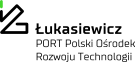 ZGŁOSZENIE SERWISOWE:ZGŁOSZENIE SERWISOWE:ZGŁOSZENIE SERWISOWE:ZGŁOSZENIE SERWISOWE:ZGŁOSZENIE SERWISOWE:NUMER ZGŁOSZENIA:NUMER ZGŁOSZENIA:NUMER ZGŁOSZENIA:DATA ZGŁOSZENIA:DATA ZGŁOSZENIA:DATA ZGŁOSZENIA:NR UMOWY DOSTAWY:NR UMOWY DOSTAWY:NAZWA URZĄDZENIA(TYP / MODEL /PRODUCENT)NAZWA URZĄDZENIA(TYP / MODEL /PRODUCENT)NUMER SERYJNY     NUMER SERYJNY     NUMER INWENTARZOWYNUMER INWENTARZOWYLOKALIZACJA URZĄDZENIA    LOKALIZACJA URZĄDZENIA    ZGŁASZAJĄCY/UŻYTKOWNIK(Imię i Nazwisko, telefon)ZGŁASZAJĄCY/UŻYTKOWNIK(Imię i Nazwisko, telefon)GWARANCJA:  GWARANCJA:    TAK                                                     NIE  TAK                                                     NIE  TAK                                                     NIE  TAK                                                     NIE  TAK                                                     NIEOPIS AWARIIOPIS AWARIIOPIS AWARIIOPIS AWARIIOPIS AWARIIOPIS AWARIIOPIS AWARIIOPIS AWARIIPOTWIERDZENIE ZGŁOSZENIA POTWIERDZENIE ZGŁOSZENIA POTWIERDZENIE ZGŁOSZENIA POTWIERDZENIE ZGŁOSZENIA POTWIERDZENIE ZGŁOSZENIA POTWIERDZENIE ZGŁOSZENIA POTWIERDZENIE ZGŁOSZENIA POTWIERDZENIE ZGŁOSZENIA StanowiskoStanowiskoImię i nazwiskoData Data PodpisZgłaszający:Zgłaszający:………………………………………………………….. ……..……..                 Załącznik nr 6 do Umowy nr 
Zamawiający (odbiorca):Sieć Badawcza ŁUKASIEWICZ - PORT Polskim Ośrodkiem Rozwoju Technologii z siedzibą we WrocławiuWykonawca (dostawca):Umowa nr:Zamówienie p.n.:Miejsce Dostawy oraz wykonania Usług:[___]Miejsce i czas sporządzenia protokołu:Wrocław, dnia [___]Osoby podpisujące:[___][___]Osoba podpisująca:[___]________________________
ZamawiającySieć Badawcza Łukasiewicz – PORT Polski Ośrodek Rozwoju Technologii________________________
Wykonawca(czytelny podpis i data)Kogo dotyczy przetwarzanieSposób pozyskania danych osobowychPodstawa prawna przetwarzania danych osobowychPrzetwarzane dane osoboweCel przetwarzania danych osobowychOkres przetwarzania danych osobowychWykonawcy (uczestnika postępowania), osób go reprezentujących, jego pełnomocników i reprezentantów poprzez których działa w postępowaniu, da, organów nadzoru etc. i innych osób wskazanych przez Wykonawcę (uczestnika postępowania) w ofercie i innej dokumentacji składanej Zamawiającemuod Państwa (to Państwo przekazujecie Zamawiającemu swoje dane osobowe; może się zdarzyć, że otrzymujemy Państwa dane od Państwa pracodawcy lub kontrahenta w ramach jego oferty lub wniosku w postępowaniu)art. 6 ust. 1 lit. c RODO w zw. z przepisami ustawy Prawo zamówień publicznych (w przypadku danych o wyrokach skazujących – w zw. z art. 10 RODO)posiłkowo: art. 6 ust. 1 lit. b RODO – dane są wymagane do wykonania Państwa żądania rozpatrzenia oferty / wniosku przez Zamawiającego, a Państwo dążycie do uzyskania pozytywnego dla Państwa rozstrzygnięcia postępowania. Niepodanie danych uniemożliwia realizację żądania.wszelkie dane osobowe jakie Państwo podacie w trakcie niniejszego postępowania o udzielenie zamówienia publicznego lub innego tego postępowania na podstawie ustawy Prawo zamówień publicznych. Mogą to być w szczególności: imię, nazwisko, PESEL, data i miejsce urodzenia, informacje o doświadczeniu i zawodzie, uprawnieniach, wyrokach ska skazujących, adresy zamieszkania, dane kontaktoweprzeprowadzenie postępowania o udzielenie zamówienia publicznego (lub innego odpowiedniego postępowania) w oparciu o przepisy ustawy Prawo zamówień publicznych, konkretnie wskazanego w dokumentacji, do której załączona jest niniejsza klauzula informacyjnaco do zasady - 4 (cztery) lata od dnia zakończenia postępowania o udzielenie zamówienia, nie krócej jednak niż przez okres obowiązywania umowy zawartej w wyniku tego postępowania (art. 78 ust. ustawy Prawo zamówień publicznych).Osób zawierających umowę w wyniku udzielenia zamówienia publicznego i których danych zostały wskazane w takiej umowie ze strony wybranego wykonawcyj.w.j.w.imię, nazwisko, adresy kontaktowe, stanowisko, numer telefonu, adres email; możliwe także: NIP, REGON.zawarcie i wykonywanie umowy w wyniku udzielenia zamówienia publicznegoj.w. jednak nie krócej niż do czasu przedawnienia wszelkich roszczeń z tytułu danej umowy i rozstrzygnięcia roszczeń dochodzonychOsób niewskazanych wyraźnie w Umowie, ale wykonujących Umowę w imieniu Wykonawcy (np. osoby faktycznie dokonujące prac instalacji zakupionego sprzętu na terenie Administratora)od Państwa bezpośrednio albo od Państwa pracodawcy (zatrudniającego)Art. 6 ust. 1 lit. f) RODO – Administrator ma uzasadniony interes, żeby wiedzieć z kim w relacji umownej się kontaktuje, kto wchodzi na jego teren, w jakiej roli działa ta druga osoba etc.imię, nazwisko, adresy kontaktowe, stanowisko, numer telefonu, adres email; jeśli wykonujecie Państwo prace na terenie Administratora: wizerunek (w ramach monitoringu, o którym jesteście Państwo informowani w razie jego zastosowania na miejscu)wykonywanie umowy w wyniku udzielenia zamówienia publicznegoj.w. jednak nie krócej niż do czasu przedawnienia wszelkich roszczeń z tytułu danej umowy i rozstrzygnięcia roszczeń dochodzonych